Publicado en  el 09/02/2017 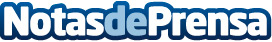 Camargo acogerá la exposición 'Naturea Cantabria'La exposición Naturea Cantabria estará abrierta del 8 al 19 de febrero y se podrá visitar en el Centro Comercial Valle RealDatos de contacto:Nota de prensa publicada en: https://www.notasdeprensa.es/camargo-acogera-la-exposicion-naturea-cantabria Categorias: Cantabria http://www.notasdeprensa.es